KugelrollbahnDies wäre eine Idee für kreatives Werken.Um eine Kugelrollbahn zu bauen gibt es sehr viele Ideen, außerdem kannst du dabei viele verschiedene Baumaterialien verwenden. Du hast verschiedene Möglichkeiten, entscheide dich für eine. Überlege aber gut!!!Plane mit deinen Geschwistern und Eltern…. Aber leider ohne deine Freunde!Drinnen: In deinem Zimmer, im Gang, im Treppenhaus, rede mit deinen Eltern wo Platz für ein paar Tage ist.Nun überlege, wird es ein Kinderspielplatz oder  eine Achterbahn - Achtung Loopings sind mit den meisten Materialien die du zu Hause hast sehr schwer möglich. Deinen Ideen sind gefragt ?Plane im Kopf und dann einen kleinen Entwurf auf ein Blatt Papier.Material: 	Papier - falte es, dann bekommt Papier mehr  StabilitätKlorollen – klebe diese mit einem breiten Klebeband zusammen. Du kannst natürlich auch Küchenrollen oder ähnliches verwenden.Käseschachteln -  Pappteller oder ähnliches für KurvenKarton – um alles zu befestigenKlebstoff – Heißkleber(brenn dich nicht!) Klebeband, flüssiger KleberMurmelnkleine Autosalles was rolltAuffangbehälter -  selber falten oder ein Körbchen oder eine Schüssel.Draußen	Am Balkon, auf der Terrasse, im Garten.Plane zuerst im Kopf und mach dann eine kleine Zeichnung auf ein Blatt Papier.Material:	HolzbrettNägelPlastikflaschenKabelbinderHeißkleberEventuell kleine Bohrmaschine (lass dir von deinen Eltern helfen)Murmeln, Tennisbälle		AuffangbehälterWaldAuch im Wald kannst du eine Kugelrollbahn bauen.Das Gelände sollte leicht abschüssig sein.Räume auf einer kleinen Fläche Steine und größere Äste weg.Überlege wo eine Kugel  oder ein Tennisball am besten ohne größere Hindernisse rollt.Baue die Seitenwände so -  du kannst dafür Zapfen, Rinden oder kleine Zweige verwenden, dass der Ball  in der Bahn bleibt. Die Kurven so bauen, dass der Ball nicht über den Rand hinauskommt.Für diese Kugelrollbahn nimmst du am besten die ganze Familie mit, dann macht auch das Bauen viel mehr Spaß.LegoWenn du von all diesen Materialien nichts zu Hause hast und der Wald zu weit weg ist, gibt es bei dir sicherlich Bauklötze von Lego.  Versuche ein Labyrinth zu bauenMache auch zuerst einen Entwurf auf ein Blatt PapierDu brauchst eine Legoplatte, viele gleichbreite Legosteine, die Länge ist egal, gib acht, dass die gesamte Platte bebaut wird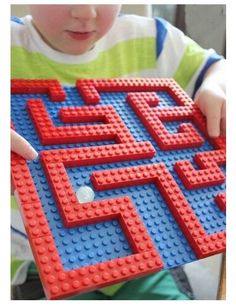 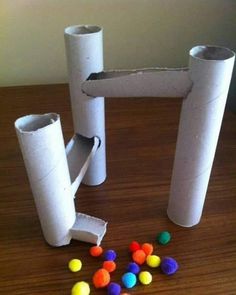 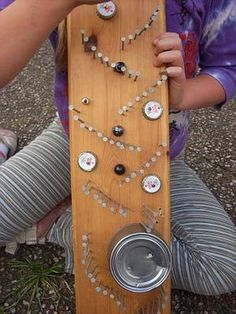 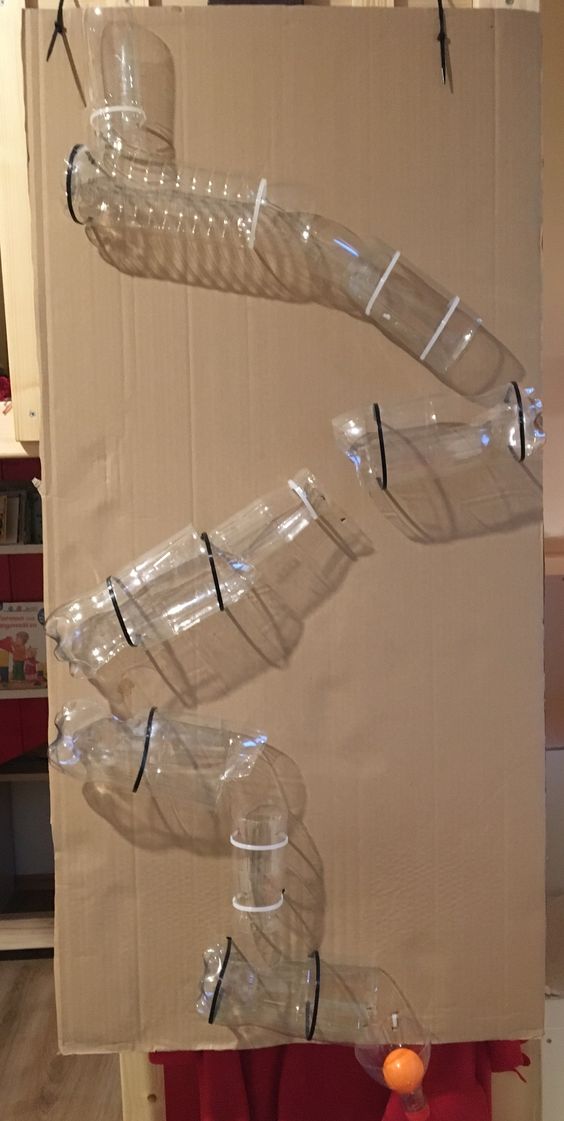 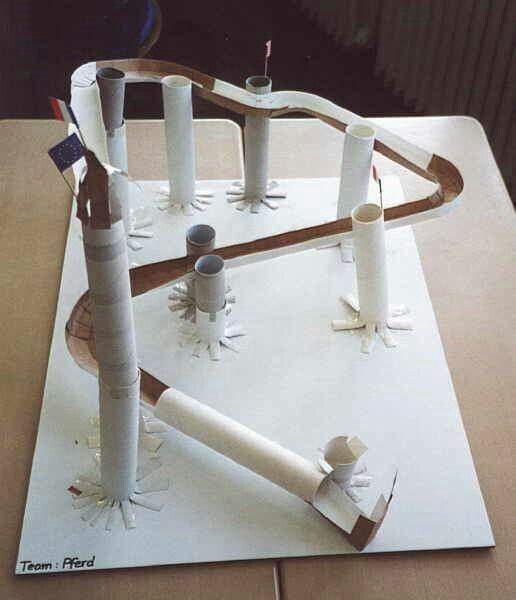 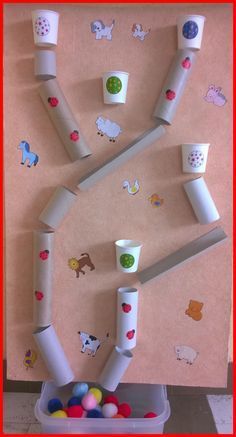 